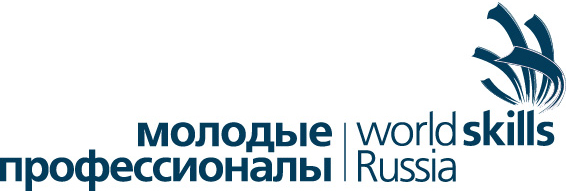 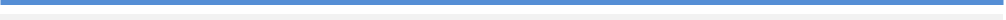 График аккредитации участников соревновательных площадок VI Регионального чемпионата «Молодые профессионалы» (WorldSkills Russia) Красноярского края№ п/пДата/время аккредитацииНаименование компетенции (WSR)1.27 ноября (ВТОРНИК) 13.00-17.00Лабораторный химический анализЭкспедирование грузов	Управление бульдозеромУправление автогрейдеромУправление экскаваторомУправление фронтальным погрузчикомСантехника и отоплениеУправление железнодорожным транспортомПрикладная кросс-логистика Кузовной ремонтРемонт и обслуживание легковых автомобилейРемонт и обслуживание легковых автомобилей – ЮниорыОкраска автомобиляРеставрация произведений из дереваСухое строительство и штукатурные работыПлотницкое делоПлотницкое дело-ЮниорыПечное делоКирпичная кладка2.28 ноября (СРЕДА)13.00-17.00  1. Физическая культура и спорт 2. Физическая культура и спорт - Юниоры 3. Технология получения металлургических промпродуктов 4. Кондитерское дело 5. Кондитерское дело – Юниоры 6. Поварское дело 7. Поварское дело – Юниоры 8. Ресторанный сервис 9. Ресторанный сервис – Юниоры10. Предпринимательство11. Ювелирное дело12. Цифровые технологии продаж  13. Парикмахерское искусство14. Администрирование отеля15. Зоотехния 16. Хлебопечение17. Хлебопечение – Юниоры18. Геодезия19. Геодезия – Юниоры 3.29 ноября (ЧЕТВЕРГ)13.00-17.00 1. Ветеринария 2. Ветеринария – Юниоры 3. Эксплуатация сельскохозяйственных машин 4. Агрономия 5. Администрирование отеля – Юниоры  6. Электромонтаж 7. Туризм 8. Мехатроника 9. Промышленная автоматика10. Промышленная автоматика – Юниоры11. Программные решения для бизнеса12. Офисные технологии13. Веб-дизайн и разработка14. Веб-дизайн и разработка – Юниоры15. Сетевое и системное администрирование16. Инженерный дизайн CAD (САПР)17. Инженерный дизайн CAD (САПР) – Юниоры18. Эксплуатация сельскохозяйственных машин - Юниоры19. Автоматизация сельскохозяйственной техники и агросервис4.30 ноября (ПЯТНИЦА)13.00-17.00 1. Графический дизайн2. Технологии моды – Юниоры 3. Дошкольное воспитание 4. Дошкольное воспитание – Юниоры 5. Педагог-организатор досуговой деятельности 6. Преподавание в младших классах 7. Преподавание музыки в школе 8. Фрезерные работы на станках с ЧПУ 9. Токарные работы на станках с ЧПУ10. Изготовление прототипов11. Технологии моды 12. Мобильная робототехника13. Мобильная робототехника - Юниоры14. Медицинский и социальный уход15. Изготовление прототипов-Юниоры  16. Сварочные технологии17. Производство мебели18. Производство мебели- Юниоры19. Столярное дело5.ПО ПРЕДВОРИТЕЛЬНОМУ СОГЛАСОВАНИЮ С РКЦ1. Оленевод-механизатор2. Художественная вышивка с элементами декора